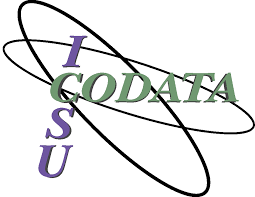 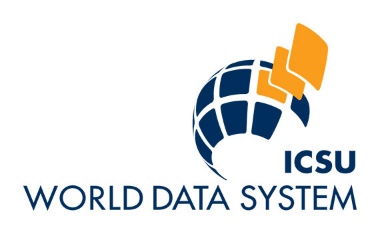 Call for Candidates: 
SciDataCon 2016 Programme Committee*RequiredPlease complete this form and return it by email to info@SciDataCon.org no later than 7 February 2016.Full Name *Affiliation *Nationality *E­mail *Scientific discipline and background *Endorsement(s): E.g. CODATA Member, WDS Member, Other relevant body such as Task Groups or Working GroupsStatement of candidate's suitability and potential contribution as a member of the SciDataCon 2016 Programme Committee? *